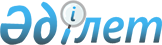 О внесении изменений и дополнений в приказ Министра финансов Республики Казахстан от 4 декабря 2014 года № 540 "Об утверждении Правил исполнения бюджета и его кассового обслуживания"Приказ Министра финансов Республики Казахстан от 24 декабря 2014 года № 583. Зарегистрирован в Министерстве юстиции Республики Казахстан 29 декабря 2014 года № 10034      ПРИКАЗЫВАЮ:



      1. Внести в приказ Министра финансов Республики Казахстан от 4 декабря 2014 года № 540 «Об утверждении Правил исполнения бюджета и его кассового обслуживания» (зарегистрированный в Реестре государственной регистрации нормативных правовых актов за № 9934) следующие изменения и дополнения:



      в Правилах исполнения бюджета и его кассового обслуживания, утвержденных указанным приказом:



      часть шестую пункта 65 изложить в следующей редакции:

      «Перенос плановых назначений и произведенных ранее кассовых расходов осуществляется территориальными подразделениями казначейства на основании письма уполномоченного органа по исполнению бюджета в следующих случаях:

      1) образования, ликвидации, реорганизации, изменения функций и лимитов штатной численности центральных государственных и местных исполнительных органов и подведомственных им государственных учреждений;

      2) уточнения республиканского и/или местных бюджетов;

      3) внесения изменений в Единую бюджетную классификацию Республики Казахстан;

      4) изменения места обслуживания государственного учреждения в территориальном подразделении казначейства;

      5) внесения изменений в структуру специфик экономической классификации расходов в части изменения видов расходов;

      6) принятия решения о централизации/децентрализации бухгалтерского учета в подведомственных администратору бюджетных программ государственных учреждениях в течение текущего финансового года;

      7) секвестра.»;



      дополнить пунктом 183-1 следующего содержания:

      «183-1. Погашение кредиторской задолженности по бюджетным программам государственных учреждений по гражданско-правовым сделкам отчетного года, возникшей вследствие секвестра и/или при отсутствии либо недостаточности денег на КСН соответствующих бюджетов, производится за счет средств, выделенных в следующем финансовом году.»;



      в пункте 303:



      часть седьмую изложить в следующей редакции:

      «Для возврата сумм целевых трансфертов, полученных из вышестоящего бюджета в текущем финансовом году, уменьшенных (исключенных) при уточнении (корректировке) вышестоящего бюджета, нижестоящие бюджеты осуществляют в установленном порядке уточнение (корректировку) соответствующего бюджета. Нижестоящие бюджеты обеспечивают возврат сумм целевых трансфертов, подлежащих к уменьшению или исключению, в вышестоящий бюджет, выделивший их в течение 5-и рабочих дней со дня принятия постановлений Правительства Республики Казахстан или местного исполнительного органа о внесении изменений и дополнений в постановления Правительства Республики Казахстан или местного исполнительного органа о реализации закона о республиканском бюджете или решения маслихата о местном бюджете, с соответствующего кода классификаций поступлений бюджета путем восстановления кассовых расходов администратора вышестоящего бюджета.»;



      дополнить частью восьмой следующего содержания:

      «Возврат сумм целевых трансфертов, полученных из вышестоящего бюджета в текущем финансовом году, уменьшенных (исключенных) при секвестре вышестоящего бюджета, нижестоящие бюджеты обеспечивают в течение 2-х рабочих дней со дня принятия постановления Правительства Республики Казахстан путем восстановления кассовых расходов администратора вышестоящего бюджета.».



      2. Департаменту методологии бюджетных процедур Министерства финансов Республики Казахстан (Ерназарова З.А.) обеспечить:



      1) государственную регистрацию настоящего приказа в Министерстве юстиции Республики Казахстан;



      2) размещение настоящего приказа на интернет-ресурсе Министерства финансов Республики Казахстан.



      3. Настоящий приказ вводится в действие со дня его государственной регистрации в Министерстве юстиции Республики Казахстан.      Министр финансов                           Б. Султанов      «СОГЛАСОВАНО»

      Министр национальной экономики

      Республики Казахстан

      _________________ Е. Досаев

      «____» ___________ 2014 года      «СОГЛАСОВАНО»

      Председатель Правления Национального

      банка Республики Казахстан

      _____________ К. Келимбетов

      «____» ___________ 2014 года
					© 2012. РГП на ПХВ «Институт законодательства и правовой информации Республики Казахстан» Министерства юстиции Республики Казахстан
				